Risseldy, RosseldyTraditional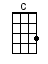 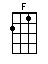 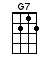 INTRO:  / 1 2 / 1 2 / [G7] / [C]I [C] married my wife in the [F] month of [C] June[G7] Ris-sel-dy, ros-sel-dy [C] mow, mow, mowI [C] carried her off in a [F] silver [C] spoonCHORUS:[G7] Ris-sel-dy, ros-sel-dy [C] hey bam-bas-si-ty[G7] Nick-e-ty, nack-e-ty [C] re-tri-cal qual-i-ty[G7] Wil-low-by, wal-low-by [C] mow, mow, mow [G7] / [C]She [C] combed her hair but [F] once a [C] year[G7] Risseldy, rosseldy [C] mow, mow, mowWith every rake she [F] shed a [C] tearCHORUS:[G7] Ris-sel-dy, ros-sel-dy [C] hey bam-bas-si-ty[G7] Nick-e-ty, nack-e-ty [C] re-tri-cal qual-i-ty[G7] Wil-low-by, wal-low-by [C] mow, mow, mow [G7] / [C]She [C] swept the floor but [F] once a [C] year[G7] Risseldy, rosseldy [C] mow, mow, mowShe swore her broom was [F] much too [C] dearCHORUS:[G7] Ris-sel-dy, ros-sel-dy [C] hey bam-bas-si-ty[G7] Nick-e-ty, nack-e-ty [C] re-tri-cal qual-i-ty[G7] Wil-low-by, wal-low-by [C] mow, mow, mow [G7] / [C]She [C] churned her butter in [F] Dad’s old [C] boot[G7] Risseldy, rosseldy [C] mow, mow, mowAnd for a dasher [F] used her [C] footCHORUS:[G7] Ris-sel-dy, ros-sel-dy [C] hey bam-bas-si-ty[G7] Nick-e-ty, nack-e-ty [C] re-tri-cal qual-i-ty[G7] Wil-low-by, wal-low-by [C] mow, mow, mow [G7] / [C]The [C] butter came out a [F] grizzly [C] gray[G7] Risseldy, rosseldy [C] mow, mow, mowThe cheese took legs and [F] ran a-[C]wayCHORUS:[G7] Ris-sel-dy, ros-sel-dy [C] hey bam-bas-si-ty[G7] Nick-e-ty, nack-e-ty [C] re-tri-cal qual-i-ty[G7] Wil-low-by, wal-low-by [C] mow, mow, mow [G7] / [C]There’s [C] bread and cheese up-[F]on the [C] shelf[G7] Risseldy, rosseldy [C] mow, mow, mowIf you want anymore you can [F] sing it your-[C]selfCHORUS:[G7] Ris-sel-dy, ros-sel-dy [C] hey bam-bas-si-ty[G7] Nick-e-ty, nack-e-ty [C] re-tri-cal qual-i-ty[G7] Wil-low-by, wal-low-by [C] mow, mow, mow [G7] / [C]www.bytownukulele.ca